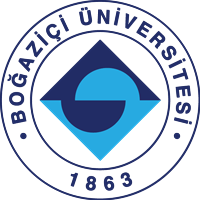 ZORUNLU STAJ YAPAN ÖĞRENCİLERİN STAJ ÜCRETLERİNE İŞSİZLİK FONU KATKISI BİLGİ FORMU 3308 Sayılı Mesleki Eğitim Kanununun geçici 12. Maddesine  göre işletmelerde Mesleki Eğitim Gören Öğrencilerin Ücretlerinin bir kısmının işsizlik sigortası fonundan karşılanmasına ilişkin usul ve esasları kapsamında staj yapan ve ücret alan öğrencilerin işyerlerine “işletmede yirmiden az personel çalışıyor ise asgari ücretin net tutarının % 30’unun üçte ikisi, yirmi ve üzeri personel çalışıyor ise asgari ücretin net tutarının % 30’unun üçte biri” devlet katkısı olarak yatırılacaktır.Not: Kamu kurum ve kuruluşları bu kapsam dışındadır; Kamu kurum ve kuruluşlarında staj yapan öğrenciler için bu formun doldurulmasına gerek yoktur. İşyerine devlet katkısının ödenebilmesi için Öğrenciye ücret ödendiğine dair banka dekontunun Bölüme ulaştırılması gerekmektedir. Dekont göndermeyen işyerlerine ödeme yapılmayacaktır.ÖĞRENCİYE AİT BİLGİLER                :ADI SOYADI	:T.C. KİMLİK NO	:DOĞUM TARİHİ	:ÖĞRENCİ NO	:E-MAİL	:BÖLÜM / PROGRAM	:	TELEFON	:İŞLETME VE ZORUNLU STAJA AİT BİLGİLERİŞLETME/FİRMA  VERGİ NO:İŞLETME/FİRMA ADI:FİRMADA ÇALIŞAN PERSONEL KİŞİ SAYISI:FİRMA TELEFON / FAX:FİRMA ADRES:FİRMA BANKA /ŞUBESİ ADI:FİRMA BANKA İBAN NO:TRSTAJYERE ÖDENECEK ÜCRET (Ücret ödemesi yoksa  ödenmeyecek yazılacak):STAJ BAŞLAMA BİTİŞ TARİHİ:    …./…./202        -       …./…./202      TOPLAM STAJ GÜN SAYISI:Stajyer Öğrenci Adı Soyadı İmzaBölüm/Birim OnayıFirma Kaşe İmza Tarih/    / 202…